PLANTILLA DE HORARIO DE MEDICAMENTOS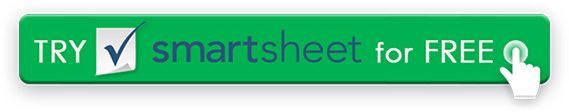 NOMBRE DEL PACIENTEFECHAREGISTRO PERSONAL DE MEDICAMENTOSREGISTRO PERSONAL DE MEDICAMENTOSREGISTRO PERSONAL DE MEDICAMENTOSREGISTRO PERSONAL DE MEDICAMENTOSREGISTRO PERSONAL DE MEDICAMENTOSREGISTRO PERSONAL DE MEDICAMENTOSREGISTRO PERSONAL DE MEDICAMENTOSREGISTRO PERSONAL DE MEDICAMENTOSREGISTRO PERSONAL DE MEDICAMENTOSREGISTRO PERSONAL DE MEDICAMENTOSREGISTRO PERSONAL DE MEDICAMENTOSMEDICACIÓNMEDICACIÓNMEDICACIÓNMEDICACIÓNFARMACIAFARMACIAFARMACIAFARMACIAMÉDICOMÉDICOMÉDICOMÉDICOALERGIASHORARIO DE MEDICACIÓNHORARIO DE MEDICACIÓNHORA DEL DÍAHORA DEL DÍAHORA DEL DÍAHORA DEL DÍAHORA DEL DÍAHORA DEL DÍAHORA DEL DÍAHORA DEL DÍAHORA DEL DÍAHORA DEL DÍAHORA DEL DÍAHORA DEL DÍAMEDICACIÓNDOSIFICACIÓNDOSIFICACIÓNDOSIS 1DOSIS 2DOSIS 3DOSIS 4DOSIS 5DOSIS 6DOSIS 7DOSIS 8DOSIS 9DOSIS 10DOSIS 11DOSIS 12RENUNCIACualquier artículo, plantilla o información proporcionada por Smartsheet en el sitio web es solo para referencia. Si bien nos esforzamos por mantener la información actualizada y correcta, no hacemos representaciones o garantías de ningún tipo, expresas o implícitas, sobre la integridad, precisión, confiabilidad, idoneidad o disponibilidad con respecto al sitio web o la información, artículos, plantillas o gráficos relacionados contenidos en el sitio web. Por lo tanto, cualquier confianza que deposite en dicha información es estrictamente bajo su propio riesgo.